Základní škola, Veverská Bítýška, okres Brno – venkov, příspěvková organizaceNázev práceZpracoval: (jméno, příjmení, třída)Vedoucí práce: (titul, jméno a příjmení)Školní rok:Nadpis 1Nadpis 2TextUvádění zdrojů:Tištěné zdroje:	AUTOR. Název díla. Vydání. Místo. Nakladatelství. Rok. příp. ISBN.HEROUT, Pavel. Učebnice jazyka C. 6. vyd. České Budějovice: Kopp, 2009. ISBN 978-80-7232-383-8.Webová stránka:	Název stránky [online]. Rok. Dostupné z WWW: URL.Oficiální stránky Wikipedie [online]. 2020. Dostupné z WWW: https://cs.wikipedia.org/wiki/Nobelova_cena.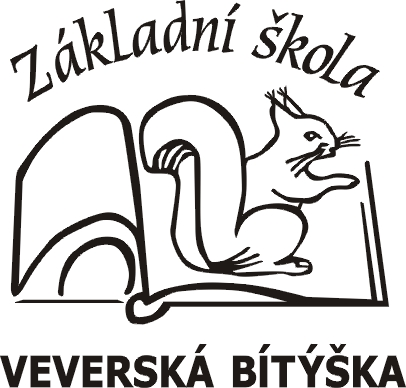 